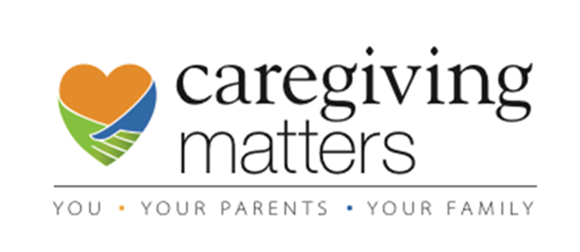 www.caregivingmatteres.ca